ΜΑΘΗΜΑ 1  (27/3/2020 – 3/4/2020)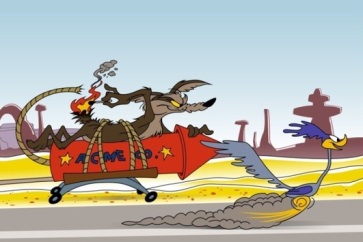 Είστε έτοιμοι να ξεκινήσουμε;;;Φύγαμε για την πρώτη μας αποστολή!!!ΙΣΤΟΡΙΑ:Ανοίξτε το βιβλίο της Ιστορίας στη σελ. 61. Εκεί θα βρείτε την εικόνα (2) του Ρήγα Φεραίου. Γράψτε στο πολυθεματικό τετράδιο μια περιγραφή για τον Ρήγα.       Θυμηθείτε ότι για να περιγράψουμε ένα πρόσωπο αναφέρουμε:Ποιος ήτανΠώς ήταν στην εξωτερική του εμφάνισηΠοια στοιχεία είχε ο χαρακτήρας τουΚαι μην ξεχάσετε να χρησιμοποιήσετε παραγράφους και πολλά επίθετα!Μπορείτε να συμβουλευτείτε το κείμενο του βιβλίου στη σελ. 59 και να επισκεφτείτε τον παρακάτω σύνδεσμο όπου θα βρείτε το κεφάλαιο με τίτλο «Ο Ρήγας Βελεστινλής και ο Αδαμάντιος Κοραής» με βίντεο και εικόνες.https://anoixtosxoleio.weebly.com/epsilonnu972tauetataualpha-beta9001.html Μια γνωστή φράση του Ρήγα ήταν η εξής:« Όποιος ελεύθερα συλλογάται, συλλογάται καλά»   (συλλογάται = σκέφτεται) Τι εννοούσε ο Ρήγας με αυτό; Συμφωνείτε με την άποψή του; Γράψτε στο πολυθεματικό τετράδιο τις σκέψεις σας.Επισκεφτείτε τον παρακάτω σύνδεσμο, ακούστε και τραγουδήστε με τις ωραίες φωνές σας!https://youtu.be/Vs1aN_5NC6c (αν αργήσει λίγο να μπει, μην ανησυχήσετε. Θέλει τον χρόνο του…)Ώρα για παιχνίδι!Ο Ρήγας ξεσήκωσε τους Έλληνες με τον επαναστατικό του Θούριο! Όταν ξεκίνησε η Επανάσταση, οι Έλληνες χρησιμοποίησαν διάφορες σημαίες. Στον παρακάτω σύνδεσμο θα βρείτε ενδιαφέρουσες πληροφορίες. Δείτε τες προσεκτικά. Για να δούμε πόσο παρατηρητικοί είστε… Απαντήστε σε κουίζ και σχεδιάστε και τη δική σας επαναστατική σημαία! Όποιος θέλει μπορεί και να τη ζωγραφίσει σε δικό του χαρτί και να μου στείλει μια φωτογραφία και, γιατί όχι, να τις ανεβάσουμε και στην ιστοσελίδα!http://www.nhmuseum.gr/multimedia/simaies/index.htmlΓια να μπούμε στους συνδέσμους πατάμε το αριστερό πλήκτρο Ctrl, το κρατάμε πατημένο και κάνουμε αριστερό κλικ.Καλή αρχή, πουλάκια μου!!!